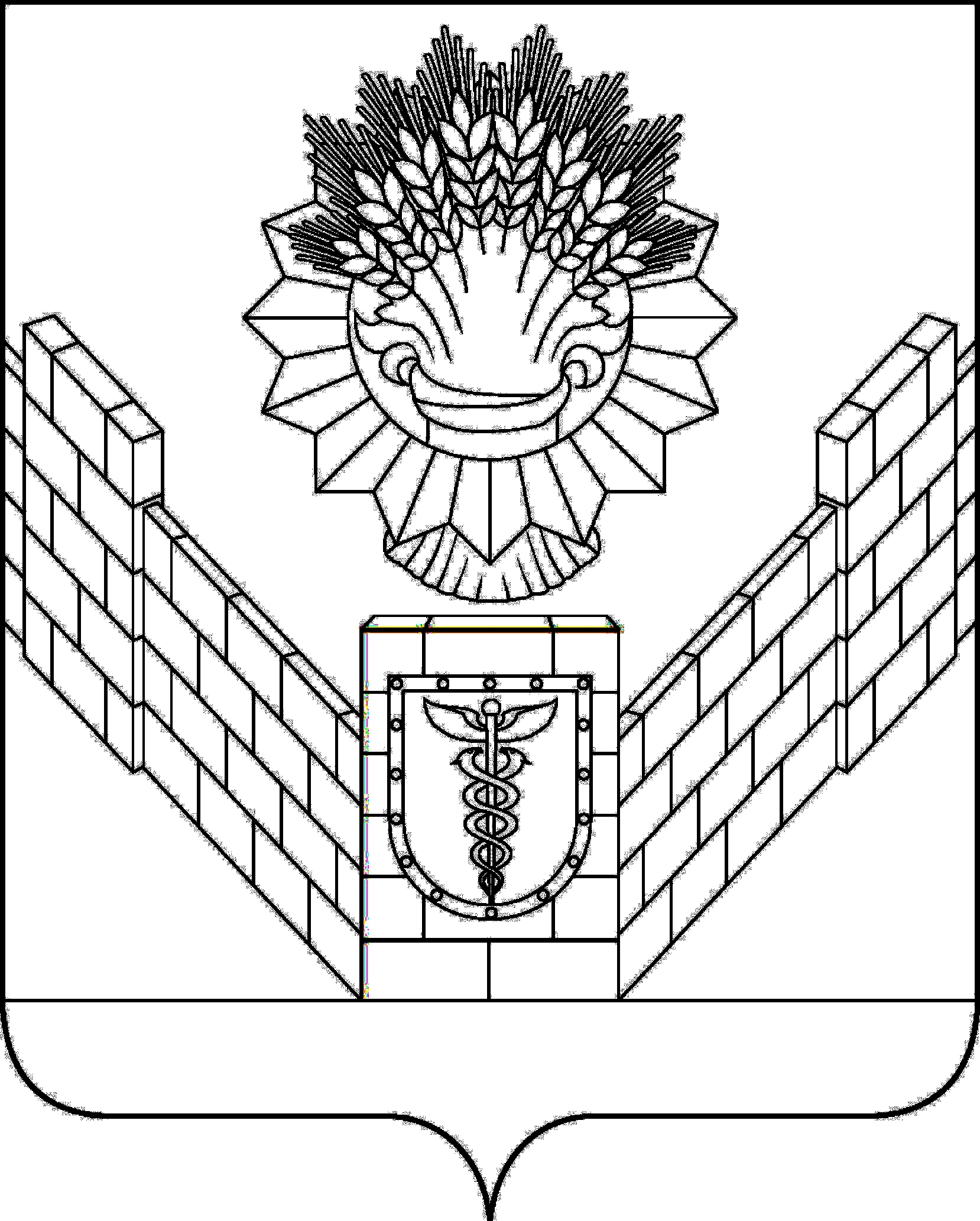 СОВЕТТБИЛИССКОГО СЕЛЬСКОГО ПОСЕЛЕНИЯТБИЛИССКОГО РАЙОНАРЕШЕНИЕот 25 апреля 2019 года                                                                       № 460ст-ца ТбилисскаяОб обнародовании отчета об исполнении бюджета Тбилисского сельского поселения Тбилисского района за 2018 год, назначении даты проведения публичных слушаний, создании оргкомитета по проведению публичных слушаний.	В соответствии с частями 2, 3 статьи 28, статьей 52 Федерального закона от 6 октября 2003 года № 131-ФЗ «Об общих принципах организации местного самоуправления в Российской Федерации», руководствуясь статьей 26 устава Тбилисского сельского поселения Тбилисского района, Совет Тбилисского сельского поселения Тбилисского района р е ш и л:	1. Обнародовать отчет об исполнении бюджета Тбилисского сельского поселения Тбилисского района за 2018 год, внесенный главой Тбилисского сельского поселения Тбилисского района, разместив его в помещениях библиотек муниципального бюджетного учреждения культуры «Межпоселенческая библиотечная система Тбилисского района».	2. Назначить проведение публичных слушаний по теме «Рассмотрение отчета об исполнении бюджета Тбилисского сельского поселения Тбилисского района за 2018 год» на 14 мая 2019 года.	3. Создать оргкомитет по проведению публичных слушаний по теме «Рассмотрение отчета об исполнении бюджета Тбилисского сельского поселения Тбилисского района за 2018 год» (приложение).	4. Контроль за выполнением настоящего решения возложить на постоянную комиссию Совета Тбилисского сельского поселения Тбилисского района по экономике, бюджету, финансам, налогам и сборам (Скубачев).	5. Решение вступает в силу со дня его подписания.Председатель СоветаТбилисского сельского поселения Тбилисского района                                                                       В.В. Соломахин                                                                                          ПРИЛОЖЕНИЕ к решению Совета Тбилисского	   сельского поселения 	  Тбилисского района	 от 25 апреля  2019 года № 460СОСТАВоргкомитета по проведению публичных слушаний по теме: «Рассмотрение отчета об исполнении бюджета Тбилисского сельского поселения  Тбилисского района за 2018 год»Здоровенко Валентина Владимировна - заместитель начальника отдела делопроизводства и организационно-кадровой работы Тбилисского сельского поселения Тбилисского района.Мельникова Анна Борисовна - начальник финансового отдела администрации Тбилисского сельского поселения Тбилисского района.     3. Соломахин Веньямин Викторович – председатель Совета Тбилисского сельского поселения Тбилисского района.     4. Скубачев Владимир Владимирович - председатель постоянной комиссии по экономике, бюджету, финансам, налогам и сборам Совета Тбилисского сельского поселения Тбилисского района.5.  Серик Денис Михайлович - заместитель начальника финансового отдела администрации Тбилисского сельского поселения Тбилисского района.Глава Тбилисского сельского  поселения Тбилисского района                                                       А.Н. Стойкин  ПРОЕКТРешения Совета Тбилисского сельского поселения Тбилисского района                                                                                                                                                                                                                                                                                                                                                                                                                                                                                                                                                                                                                                                                                                                                                                                                                                                                                                                                                                                                                                                                                                                                                                                                                                                                                                                                                                                                                                                                                                                                                                                                                                                                                                                                                                                                                                                                                                                                                                                                                                                                                                                                                                                                                                                                                                                                                                                                                                                                                                                                                                                                                                                                                                                                                                                                                                                                                                                                                                                                                                                                                                                                                                                                                                                                                                                                                                                                                                                                                                                                                                                                                                                                                                                                                                                                                                                                                                                                                                                                                                                                                                                                                                                                                                                                                                                                                                                                                                                                                                                                                                                                                                                                                                                                                                                                                                                                                                                                                                                                                                                                                                                                                                                                                                                                                                                                                                                                                                                                                                                                                                                                                                                                                                                                                                                                                                                                                                                                                                                                                                                                                                                                                                                                                                                                                                                                                                                                                                                                                                                                                                                                                                                                                                                                                                                                                                                                                                                                                                                                                                                                                                                                                                                                                                                                                                                                                                                                                                                                                                                                                                                                                                                                                                                                                                                                                                                                                                                                                                                                                                                                                                                                                                                                                                                                                                                                                                                                                                                                                                                                                                                                                                                                                                                                                                                                                                                                                                                                                                                                                                                                                                                                                                                                                                                                                                                                                                                                                                                                                                                                                                                                                                                                                                                                                                                                                                                                                                                                                                                                                                                                                                                                                                                                                                                                                                                                                                                                                                                                                                                                                                                                                                                                                                                                                                                                                                                                                                                                                                                                                                                                                                                                                                                                                                                                                                                                                                                                                                                                                                                                                                                                                                                                                                                                                                                                                                                                                                                                                                                                                                                                                                                                                                                                                                                                                                                                                                                                                                                                                                                                                                                                                                                                                                                                                                                                                                                                                                                                                                                                                                                                                                                                                                                                                                                                                                                                                                                                                                                                                                                                                                                                                                                                                                                                                                                                                                                                                                                                                                                                                                                                                                                                                                                                                                                                                                                                                                                                                                                                                                                                                                                                                                                                                                                                                                                                                                                                                                                                                                                                                                                                                                                                                                                                                                                                                                                                                                                                                                                                                                                                                                                                                                                                                                                                                                                                                                                                                                                                                                                                                                                                                                                                                                                                                                                                                                                                                                                                                                                                                                                                                                                                                                                                                                                                                                                                                                                                                                                                                                                                                                                                                                                                                                                                                                                                                                                                                                                                                                                                                                                                                                                                                                                                                                                                                                                                                                                                                                                                                                                                                                                                                                                                                                                                                                                                                                                                                                                                                                                                                                                     	  Заслушав и обсудив отчет администрации Тбилисского сельского поселения Тбилисского района об исполнении бюджета Тбилисского сельского поселения Тбилисского района за 2018 год Совет Тбилисского сельского поселения Тбилисского района отмечает, что в отчетном году   общая сумма поступлений в местный бюджет составила 148 923 868 рублей 84 коп. или 99,8 процента к уточненному годовому плану. При этом сумма поступлений собственных налоговых и неналоговых доходов в местный бюджет составила 111 610 408 рублей 03 коп., что на 12 732 547 рублей 93 коп. больше соответствующего периода предыдущего года.  Исполнение местного бюджета   по расходам за 2018 год составило 137 844 445  рублей 25 коп. или 92,0 процента к годовому уточненному плану.        	  Исходя из вышеизложенного, руководствуясь пунктом 1 статьи 8, статьями 58, 74 устава Тбилисского сельского поселения Тбилисского района, Совет Тбилисского сельского поселения Тбилисского района   р е ш и л:           1. Утвердить отчет об исполнении бюджета Тбилисского сельского поселения Тбилисского  района  за  2018 год  по доходам  в сумме                148 923 868 рублей 84 коп. (приложения № 1, 2), отчет по расходам бюджета Тбилисского сельского поселения Тбилисского района  в  сумме                   137 844 445  рублей 25 коп. (приложения № 3,4), отчет об исполнении по источникам внутреннего финансирования дефицита бюджета Тбилисского сельского поселения Тбилисского района в сумме (11 079 423,59) рубля   (приложение № 5), отчет по расходам бюджета Тбилисского сельского поселения Тбилисского района по исполнению федеральных и краевых программ за 2018 год (приложение № 6), отчет по расходам бюджета Тбилисского сельского поселения Тбилисского района по исполнению муниципальных программ за 2018 год  (приложение № 7).2. Администрации Тбилисского сельского поселения Тбилисского района осуществлять контроль за бюджетной деятельностью подведомственных учреждений, эффективным и целевым использованием бюджетных средств, обязательным исполнением принятых сметных назначений.       	3. Отделу делопроизводства и организационно-кадровой работы администрации Тбилисского сельского поселения Тбилисского района (Воронкин) опубликовать настоящее решение в сетевом издании «Информационный портал Тбилисского района», а также разместить на официальном сайте администрации Тбилисского сельского поселения Тбилисского района в информационно-телекоммуникационной сети «ИНТЕРНЕТ».	4. Решение вступает в силу со дня его официального опубликования.Председатель Совета Тбилисскогосельского поселения Тбилисского района                                    В.В. Соломахин                                                                                                                       ПРИЛОЖЕНИЕ № 4															Утвержден                                                                                         решением Совета Тбилисского                                                                    сельского поселения Тбилисского района							                                                                    от ____________ года № ____Отчет об исполнении бюджета Тбилисского сельского поселения Тбилисского районапо ведомственной структуре расходов бюджета Тбилисского сельского поселения Тбилисского района по разделам, подразделам, целевым статьям и видам расходов за 2018 годруб.Глава Тбилисского сельского поселения Тбилисского района                                                                                                                                        А.Н. Стойкин                                                                                                                                                               ПРИЛОЖЕНИЕ № 6		   Утвержден                                                                                                                                                   решением Совета Тбилисского                                                                                                                                                     сельского поселения Тбилисского района                                                                                                                                                        от ____________ года № _____
	Расходы бюджета Тбилисского сельского поселения Тбилисского районапо исполнению федеральных и краевых программ за 2018 год	руб.Глава Тбилисского сельского поселения Тбилисского района                                                                                                                                                   А.Н. Стойкин                                                                                                                   ПРИЛОЖЕНИЕ № 7                                               						                 Утвержден                                                                                                              решением Совета Тбилисского сельского                                                                                                                 поселения Тбилисского района	                                                                                      от _____________ года № ____Отчет по расходам бюджета Тбилисского сельского поселения Тбилисского районапо исполнению программ за 2018 год	руб.Глава Тбилисского сельского поселения Тбилисского района 		                                          							А.Н. СтойкинОб исполнении бюджета Тбилисского сельского поселения Тбилисского района за 2018 годПРИЛОЖЕНИЕ № 1УтвержденПРИЛОЖЕНИЕ № 1УтвержденПРИЛОЖЕНИЕ № 1Утвержденрешением Совета Тбилисского сельского поселения решением Совета Тбилисского сельского поселения решением Совета Тбилисского сельского поселения Тбилисского районаТбилисского районаТбилисского района  от _____________ года   № ____  от _____________ года   № ____  от _____________ года   № ____ Отчет об исполнении бюджета Отчет об исполнении бюджета Отчет об исполнении бюджета Отчет об исполнении бюджета Отчет об исполнении бюджета Отчет об исполнении бюджетаТбилисского сельского поселения Тбилисского района по доходам за 2018 годТбилисского сельского поселения Тбилисского района по доходам за 2018 годТбилисского сельского поселения Тбилисского района по доходам за 2018 годТбилисского сельского поселения Тбилисского района по доходам за 2018 годТбилисского сельского поселения Тбилисского района по доходам за 2018 годТбилисского сельского поселения Тбилисского района по доходам за 2018 год                  руб.Наименование доходаНаименование доходаНазначено на 2018 годИсполнено за 2018 годОтклонения от плана+  -% исполненияНАЛОГОВЫЕ И НЕНАЛОГОВЫЕ ДОХОДЫНАЛОГОВЫЕ И НЕНАЛОГОВЫЕ ДОХОДЫ111 291 735,72111 610 408,03+318 672,31100,3НАЛОГОВЫЕ ДОХОДЫНАЛОГОВЫЕ ДОХОДЫ105 878 293,00106 196 925,08+318 632,08100,3НАЛОГИ НА ПРИБЫЛЬНАЛОГИ НА ПРИБЫЛЬ44 485 100,0044 635 596,71+150 496,71100,3Налог на доходы физических лицНалог на доходы физических лиц44 485 100,0044 635 596,71+150 496,71100,3НАЛОГИ НА ТОВАРЫ (РАБОТЫ, УСЛУГИ), РЕАЛИЗУЕМЫЕ НА ТЕРРИТОРИИ РФНАЛОГИ НА ТОВАРЫ (РАБОТЫ, УСЛУГИ), РЕАЛИЗУЕМЫЕ НА ТЕРРИТОРИИ РФ10 369 278,0010 498 147,34+128 869,34101,2Акцизы по подакцизным товарам(продукции), производимым на территории РФАкцизы по подакцизным товарам(продукции), производимым на территории РФ10 369 278,0010 498 147,34+128 869,34101,2НАЛОГИ НА СОВОКУПНЫЙ ДОХОДНАЛОГИ НА СОВОКУПНЫЙ ДОХОД6 257 611,006 257 881,73+270,73100,0Единый сельскохозяйственный налогЕдиный сельскохозяйственный налог6 257 611,006 257 881,73+270,73100,0ИМУЩЕСТВЕННЫЕ НАЛОГИИМУЩЕСТВЕННЫЕ НАЛОГИ44 766 304,0044 805 299,30+38 995,30100,0Налог на имущество физических лицНалог на имущество физических лиц7 487 905,007 495 494,53+7 589,53100,0Земельный налогЗемельный налог37 278 399,0037 309 804,77+31 405,77100,0НЕНАЛОГОВЫЕ ДОХОДЫНЕНАЛОГОВЫЕ ДОХОДЫ5 413 442,725 413 482,95+40,23100,0Доходы от продажи земельных участков находящихся в муниципальной собственностиДоходы от продажи земельных участков находящихся в муниципальной собственности5 300 900,005 300 939,55+39,55100,0Доходы от денежных взысканий (штрафов)Доходы от денежных взысканий (штрафов)36 543,0036 543,40+0,40100,0Прочие неналоговые доходыПрочие неналоговые доходы75 999,7276 000,00+0,28100,0БЕЗВОЗМЕЗДНЫЕ  ПЕРЕЧИСЛЕНИЯБЕЗВОЗМЕЗДНЫЕ  ПЕРЕЧИСЛЕНИЯ37 942 217,2837 313 460,81-628 756,4798,3Дотации на выравнивание уровня бюджетной обеспеченности муниципальных образованийДотации на выравнивание уровня бюджетной обеспеченности муниципальных образований99 500,0099 500,000,00100,0СубвенцииСубвенции7 600,007 600,000,00100,0СубсидииСубсидии37 834 200,037 205 443,53-628 756,4798,3Доходы от возврата остатков субсидий, субвенций и иных межбюджетных трансфертов из бюджетов муниципальных районовДоходы от возврата остатков субсидий, субвенций и иных межбюджетных трансфертов из бюджетов муниципальных районов917,28917,280,00100,0ВСЕГО ДОХОДОВВСЕГО ДОХОДОВ149 233 953,00148 923 868,84-310 084,1699,8Глава Тбилисского сельского поселения Тбилисского района                                                                                                    Глава Тбилисского сельского поселения Тбилисского района                                                                                                                      А.Н. Стойкин                  А.Н. Стойкин                           ПРИЛОЖЕНИЕ № 2                      Утвержден                           ПРИЛОЖЕНИЕ № 2                      Утвержден                           ПРИЛОЖЕНИЕ № 2                      Утвержден                           ПРИЛОЖЕНИЕ № 2                      Утвержденрешением Совета Тбилисского сельского поселениярешением Совета Тбилисского сельского поселениярешением Совета Тбилисского сельского поселения                   Тбилисского района                   Тбилисского района                   Тбилисского района  от _________ года № ____  от _________ года № ____  от _________ года № ____ Отчет об исполнении бюджетаТбилисского сельского поселения Тбилисского района Отчет об исполнении бюджетаТбилисского сельского поселения Тбилисского района Отчет об исполнении бюджетаТбилисского сельского поселения Тбилисского района Отчет об исполнении бюджетаТбилисского сельского поселения Тбилисского района Отчет об исполнении бюджетаТбилисского сельского поселения Тбилисского района Отчет об исполнении бюджетаТбилисского сельского поселения Тбилисского районапо доходам за 2018 год в разрезе кодов классификации доходов бюджетапо доходам за 2018 год в разрезе кодов классификации доходов бюджетапо доходам за 2018 год в разрезе кодов классификации доходов бюджетапо доходам за 2018 год в разрезе кодов классификации доходов бюджетапо доходам за 2018 год в разрезе кодов классификации доходов бюджетапо доходам за 2018 год в разрезе кодов классификации доходов бюджета                (руб.)Наименование доходаКод по бюджетной классификацииНазначено  на 2018 год Исполнено за 2018 годОтклонения от плана% исполне-нияНАЛОГОВЫЕ И НЕНАЛОГОВЫЕ ДОХОДЫ000 00000 00 0000 000111 291 735,72111 610 408,03+318 672,31100,3НАЛОГОВЫЕ ДОХОДЫ100 00000 00 0000 000105 878 293,00106 196 925,08+318 632,08100,3НАЛОГИ НА ПРИБЫЛЬ101 00000 00 0000 00044 485 100,0044 635 596,71+150 496,71100,3Налог на доходы физических лиц101 02000 01 0000 11044 485 100,0044 635 596,71+150 496,71100,3НАЛОГИ НА ТОВАРЫ (РАБОТЫ, УСЛУГИ), РЕАЛИЗУЕМЫЕ НА ТЕРРИТОРИИ РФ103 00000 00 0000 00010 369 278,0010 498 147,34+128 869,34101,2Акцизы по подакцизным товарам(продукции), производимым на территории РФ103 02000 01 0000 11010 369 278,0010 498 147,34+128 869,34101,2НАЛОГИ НА СОВОКУПНЫЙ ДОХОД105 00000 00 0000 0006 257 611,006 257 881,73+270,73100,0Единый сельскохозяйственный налог105 03000 01 0000 1106 257 611,006 257 881,73+270,73100,0ИМУЩЕСТВЕННЫЕ НАЛОГИ106 00000 00 0000 00044 766 304,0044 805 299,30+38 995,30100,0Налог на имущество физических лиц106 01000 00 0000 1107 487 905,007 495 494,53+7 589,53100,0Земельный налог106 06000 00 0000 11037 278 399,0037 309 804,77+31 405,77100,0НЕНАЛОГОВЫЕ ДОХОДЫ110 00000 00 0000 0005 413 442,725 413 482,95+40,23100,0Доходы от продажи земельных участков находящихся в муниципальной собственности114 00000 00 0000 4305 300 900,005 300 939,55+39,55100,0Доходы от денежных взысканий (штрафов)116 00000 00 0000 14036 543,0036 543,40+0,40100,0Прочие неналоговые доходы117 00000 00 0000 18075 999,7276 000,00+0,28100,0БЕЗВОЗМЕЗДНЫЕ  ПЕРЕЧИСЛЕНИЯ200 00000 00 0000 00037 942 217,2837 313 460,81-628 756,4798,3Дотации на выравнивание уровня бюджетной обеспеченности муниципальных образований202 01001 10 0000 15199 500,0099 500,000,00100,0Субвенции202 30000 10 0000 1517 600,007 600,000,00100,0Субсидии202 20000 10 0000 15137 834 200,0037 205 443,53-628 756,4798,3Доходы от возврата остатков субсидий, субвенций и иных межбюджетных трансфертов из бюджетов муниципальных районов218 60000 10 0000 151917,28917,280,00100,0ВСЕГО ДОХОДОВ850  0000 00 0000 000149 233 953,00148 923 868,84-310 084,1699,8Глава Тбилисского сельского поселения Тбилисского района                                                                                                                        А.Н. Стойкин                    А.Н. СтойкинПРИЛОЖЕНИЕ №3УтвержденПРИЛОЖЕНИЕ №3УтвержденПРИЛОЖЕНИЕ №3Утвержденрешением Совета Тбилисского сельскогорешением Совета Тбилисского сельскогорешением Совета Тбилисского сельского         от _____________года № ______         от _____________года № ______         от _____________года № ______Отчет об исполнении бюджетаОтчет об исполнении бюджетаОтчет об исполнении бюджетаОтчет об исполнении бюджетаОтчет об исполнении бюджета           Тбилисского сельского поселения Тбилисского района по расходам по разделам и подразделам классификации расходов бюджета за 2018 годруб.           Тбилисского сельского поселения Тбилисского района по расходам по разделам и подразделам классификации расходов бюджета за 2018 годруб.           Тбилисского сельского поселения Тбилисского района по расходам по разделам и подразделам классификации расходов бюджета за 2018 годруб.           Тбилисского сельского поселения Тбилисского района по расходам по разделам и подразделам классификации расходов бюджета за 2018 годруб.           Тбилисского сельского поселения Тбилисского района по расходам по разделам и подразделам классификации расходов бюджета за 2018 годруб.НаименованиеУточненный годовой план,      руб.Исполнено 
за 2018 год,    руб.отклонения +/-% 
исполнения к годовому  плану 0100 Общегосударственные вопросы26 529 419,0026 095 146,18-434 272,8298,40102 Функционирование высшего должностного лица органа местного самоуправления 1 008 321,001 001 363,21-6 957,7999,30103 Функционирование законодательных  органов местного самоуправления120 000,00120 000,000,00100,00104 Функционирование местных администраций11 511 747,0011 341 680,64-170 066,3698,50106 Обеспечение деятельности финансовых, налоговых и таможенных органов и органов финансового надзора"326 000,00326 000,000,00100,00113 Другие общегосударственные вопросы13 563 351,0013 306 102,33-257 248,6798,10300 Национальная безопасность 291 706,00291 706,000,00100,0Обеспечение пожарной безопасности291 706,00291 706,000,00100,00400 Национальная экономика24 022 170,0022 232 049,74-1 790 120,2692,50409 Дорожное хозяйство23 916 602,0022 126 481,74-1 790 120,2692,50412 Другие вопросы в области национальной экономики105 568,00105 568,000,00100,00500 Жилищно-коммунальное хозяйство61 416 733,0755 507 759,15-5 908 973,9290,40502 Коммунальное хозяйство15 936 390,0711 437 328,05-4 499 062,0271,80503 Благоустройство 21 774 037,0020 364 125,10-1 409 911,9093,50505 Другие вопросы в области жилищно-коммунального хозяйства23 706 306,0023 706 306,000,00100,00800 Культура, кинематография33 936 142,0030 251 641,73-3 684 500,2789,10801 Культура27 017 358,0027 017 328,70-29,30100,00802  Кинематография6 918 784,003 234 313,03-3 684 470,9746,71100 Физичесая культура1 679 000,001 674 843,00-4 157,0099,71102 Развитие массового спорта1 679 000,001 674 843,00-4 157,0099,71200 Средства массовой информации430 000,00408 569,80-21 430,2095,01204 Другие вопросы в области  средств массовой информации430 000,00408 569,80-21 430,2095,01300 Обслуживание государственного и муниципального долга1 382 730,001 382 729,65-0,351001301 Обслуживание государственного внутреннего и муниципального долга1 382 730,001 382 729,65-0,35100Всего149 687 900,07137 844 445,25-11 843 454,8292,0Глава Тбилисского сельского поселения Тбилисского района                                 А.Н. Стойкин                                 А.Н. Стойкин                                 А.Н. СтойкинНаименование главногораспорядителя кредитовГлРзПРЦСРВРУточненный годовой план, руб.Исполнено  за 2018 год, руб.Отклонения+/-% исполнения к годовому плану1234567Общегосударственные вопросы992010000 0 00 0000000026 529 419,0026 095 146,18-434 272,8298,4Функционирование высшего должностного лица муниципального образования992010200 0 00 000000001 008 321,001 001 363,21-6 957,7999,3Обеспечение деятельности высшего исполнительного органа администрации Тбилисского сельского поселения Тбилисского района992010250 1 00 000000001 008 321,001 001 363,21-6 957,7999,3Расходы на выплаты персоналу в целях обеспечения выполнения функций муниципальными органами, казенными учреждениями992010250 1 00 001901001 008 321,001 001 363,21-6 957,7999,3Функционирование законодательных (представительных) органов муниципальных образований992010300 0 00 00000000120 000120 0000100Председатель Совета Тбилисского сельского поселения Тбилисского района992010351 1 00 00000000120 000120 0000100Расходы на выплаты персоналу в целях обеспечения выполнения функций муниципальными органами, казенными учреждениями992010351 1 00 00190100120 000120 0000100Функционирование местных администраций992010400 0 00 0000000011 511 747,0011 341 680,64-170 066,3698,5Расходы на обеспечение функций территориальных органов992010452 1 00 0019000011 504 147,0011 334 080,64-170 066,3698,5Расходы на выплаты персоналу в целях обеспечения выполнения функций муниципальными органами, казенными учреждениями, органами управления государственными внебюджетными фондами992010452 1 00 0019010010 054 732,009 969 317,03-85 414,9799,1Закупка товаров, работ и услуг для обеспечения муниципальных нужд992010452 1 00 001902001 265 254,001 180 604,33-84 649,6793,3Иные бюджетные ассигнования992010452 1 00 00190800184 161,00184 159,28-1,72100,0Осуществление отдельных полномочий Российской Федерации и государственных полномочий Краснодарского края992010452 2 00 000000007 600,007 600,000,0100,0Субвенции на осуществление отдельных государственных полномочий по образованию и организации деятельности административных комиссий992010452 2 00 601900007 600,007 600,000,0100,0Закупка товаров, работ и услуг для обеспечения муниципальных нужд992010452 2 00 601902007 600,007 600,000,0100,0Обеспечение деятельности финансовых, налоговых и таможенных органов и органов финансового (финансово-бюджетного) надзора992010600 0 00 00000000326 000,00326 000,000,00100,0Обеспечение деятельности контрольно- счетных органов992010653 0 00 00000000326 000,00326 000,000,00100,0Передача полномочий контрольно-счетного органа по осуществлению внешнего муниципального финансового контроля992010653 0 00 20010000326 000,00326 000,000,00100,0Межбюджетные трансферты992010653 0 00 20010500326 000,00326 000,000,00100,0Другие общегосударственные вопросы992011300 0 00 0000000013 563 351,0013 306 102,33-257 248,6798,1Обеспечение деятельности учреждений, подведомственных администрации сельского поселения992011355 1 00 0000000012 384 137,0012 126 888,69-257 248,3197,9Расходы на обеспечение деятельности (оказание услуг) муниципальных учреждений992011355 1 00 0059000012 384 137,0012 126 888,69-257 248,3197,9Расходы на выплаты персоналу в целях обеспечения выполнения функций муниципальными органами, казенными учреждениями992011355 1 00 005901009 434 770,009 414 407,31-20 362,6999,8Закупка товаров, работ и услуг для обеспечения муниципальных нужд992011355 1 00 005902002 878 080,002 641 194,38-236 885,6291,7Иные бюджетные ассигнования992011355 1 00 0059080071 287,0071 287,000,00100Мероприятия по поддержке некоммерческих организаций 992011355 2 00 00000000841 600,00841 600,000,00100Компенсационные выплаты руководителям КТОС992011355 2 00 10200000841 600,00841 600,000,00100Иные бюджетные ассигнования992011355 2 00 10200800841 600,00841 600,000,00100Мероприятия в рамках управления имуществом Тбилисского сельского поселения Тбилисского района992011355 3 00 00000000191 747,00191 746,64-0,36100Оценка недвижимости, признание прав и регулирование отношений по муниципальной собственности992011355 3 00 10010000191 747,00191 746,64-0,36100Закупка товаров, работ и услуг для обеспечения муниципальных нужд992011355 3 00 10010200191 747,00191 746,64-0,36100Решения суда992011355 5 00 00000000135 867,00135 867,000,00100Добровольное погашение задолженности по решению арбитражного суда992011355 5 00 11970000135 867,00135 867,000,00100Иные бюджетные ассигнования992011355 5 00 11970800135 867,00135 867,000,00100Обеспечение пожарной безопасности992031000 0 00 00000000291 706,00291 706,000,00100Пожарная безопасность992031057 1 00 00000000291 706,00291 706,000,00100Мероприятия по пожарной безопасности992031057 1 00 10090000291 706,00291 706,000,00100Закупка товаров, работ и услуг для обеспечения муниципальных нужд992031057 1 00 10090200291 706,00291 706,000,00100Национальная экономика992040000 0 00 0000000024 022 170,0022 232 049,74-1 790 120,2692,5Дорожное хозяйство (дорожные фонды)992040900 0 00 0000000023 916 602,0022 126 481,74-1 790 120,2692,5Муниципальная программа «Реконструкция, капитальный ремонт, ремонт и содержание улично-дорожной сети территории Тбилисского сельского поселения Тбилисского района на 2016-2018 годы»992040901 1 00 0000000021 406 750,0020 365 851,35-1 040 898,6595,1Мероприятия по реконструкции, капитальному ремонту улично-дорожной сети Тбилисского сельского поселения Тбилисского района992040901 1 01 100800007 031 907,005 991 008,35-1 040 898,6585,2Закупка товаров, работ и услуг для обеспечения государственных (муниципальных) нужд992040901 1 01 100802007 031 907,005 991 008,35-1 040 898,6585,2Мероприятия по ремонту улично-дорожной сети Тбилисского сельского поселения Тбилисского района на условиях со финансирования992040901 1 01 S244000012 103 500,0012 103 500,000,00100Закупка товаров, работ и услуг для обеспечения муниципальных нужд (краевой бюджет)992040901 1 01 S244020012 103 500,0012 103 500,000,00100Мероприятия по содержанию улично-дорожной сети Тбилисского сельского поселения Тбилисского района и обеспечению безопасности дорожного движения на территории Тбилисского сельского поселения992040901 1 02 101100002 271 343,002 271 343,000,00100Предоставление субсидий бюджетным, автономным учреждениям и иным некоммерческим организациям992040901 1 02 101106002 271 343,002 271 343,000,00100Муниципальная программа Тбилисского сельского поселения «Повышение безопасности дорожного движения на территории Тбилисского сельского поселения Тбилисского района» на 2017-2020 годы992040905 0 00 000000002 509 852,001 760 630,39-749 221,6170,1Мероприятия направленные на обеспечение безопасности дорожного движения992040905 2 00 303000002 509 852,001 760 630,39-749 221,6170,1Закупка товаров, работ и услуг для обеспечения муниципальных нужд992040905 2 00 303002001 859 852,001 110 630,39-749 221,6159,7Предоставление субсидий бюджетным, автономным учреждениям992040905 2 00 30300600650 000,00650 000,000,00100Другие вопросы в области национальной экономики992041200 0 00 00000000105 568,00105 568,000,00100Муниципальная программа Тбилисского сельского поселения992041209 1 00 0000000045 515,0045 515,000,00100Муниципальная программа  «Развитие малого и среднего предпринимательства Тбилисского сельского поселения Тбилисского района на 2018-2020 годы»992041209 1 00 1013000045 515,0045 515,000,00100Закупка товаров, работ и услуг для обеспечения муниципальных нужд992041209 1 00 1013020045 515,0045 515,000,00100Мероприятия в рамках управления имуществом Тбилисского сельского поселения Тбилисского района992041260 2 00 0000000057 025,0057 025,000,00100Межевание, постановка на кадастровый учет земельных участков, находящихся на территории Тбилисского сельского поселения Тбилисского района, признание прав и регулирование отношений по государственной собственности земельных участков992041260 2 00 1012000057 025,0057 025,000,00100Закупка товаров, работ и услуг для обеспечения муниципальных нужд992041260 2 00 1012020057 025,0057 025,000,00100Мероприятия в рамках вопросов национальной экономики992041260 3 00 000000003 028,003 028,000,00100Мероприятия по формированию похозяйственных книг Тбилис-ского сельского поселения Тбилисского района992041260 3 00 108700003 028,003 028,000,00100Закупка товаров, работ и услуг для обеспечения муниципальных нужд992041260 3 00 108702003 028,003 028,000,00100Жилищно-коммунальное хозяйство992050000 0 00 0000000061 416 733,0755 507 759,15-5 908 973,9290,4Коммунальное хозяйство992050200 0 00 0000000015 936 390,0711 437 328,05-4 499 062,0271,7Муниципальная программа «Организация в границах поселения электро-, тепло-, газо-  и водоснабжения населения, водоотведения, снабжения населения топливом» 992050202 1 00 000000005 995 748,004 393 986,80-1 601 761,2073,3Мероприятия по реконструкции и модернизации систем и сетей водоснабжения и водоотведения (замена ветхих водопроводных сетей)992050202 1 01 102500004 313 336,002 853 220,91-1 460 115,0966,1Закупка товаров, работ и услуг для обеспечения муниципальных нужд992050202 1 01 102502004 313 336,002 853 220,91-1 460 115,0966,1Системы и сети газоснабжения992050202 1 02 102600001 485 002,001 343 356,39-141 645,6190,5Закупка товаров, работ и услуг для обеспечения муниципальных нужд992050202 1 02 102602001 485 002,001 343 356,39-141 645,6190,5Системы и сети электроснабжения992050202 1 03 10280000197 410,00197 409,50-0,50100,0Закупка товаров, работ и услуг для обеспечения муниципальных нужд992050202 1 03 10280 200197 410,00197 409,50-0,50100,0Муниципальная программа «Устойчивое развитие сельских поселений, территорий Тбилисского сельского поселения Тбилисского района на 2015-2017 годы и на период до 2020 года»992050203 1 00 000000002 268 868,072 165 591,25-103 276,8295,4Мероприятия по комплексному обустройству населенных пунктов992050203 1 00 102700002 268 868,072 165 591,25-103 276,8295,4Закупка товаров, работ и услуг для обеспечения муниципальных нужд992050203 1 00 102702001 736 767,071 633 490,95103 276 ,1294,0Капитальные вложения в объекты муниципальной собственности992050203 1 00 10270400532 101,00532 100,30-0,70100,0Муниципальная программа Тбилисского сельского поселения992050208 0 00 000000004 877 750,004 877 750,000,00100,0Муниципальная программа Тбилисского сельского поселения Тбилисского района «Закупка автотранспортных средств, специальной техники и дополнительного оборудования»992050208 1 00 000000004 877 750,004 877 750,000,00100,0Мероприятия направленные на закупку коммунальной техники 992050208 1 00 107800004 877 750,004 877 750,000,00100,0Закупка товаров, работ и услуг для обеспечения муниципальных нужд992050208 1 00 107802004 877 750,004 877 750,000,00100,0Муниципальная программа  «Приобретение объектов недвижимого имущества в муниципальную собственность Тбилисского сельского поселения Тбилисского района»992050210 1 00 000000002 794 024,000,00-2 794 024,000,0Мероприятия направленные на приобретение имущества расположенного в станице Тбилисской ул. Коммунальная, 35А 992050210 1 00 107900002 794 024,000,00-2 794 024,000,0Капитальные вложения в объекты муниципальной собственности992050210 1 00 107904002 794 024,000,00-2 794 024,000,0Благоустройство992050300 0 00 0000000021 774 037,0020 364 125,10-1 409 911,9093,5Муниципальная программа Тбилисского сельского поселения Тбилисского района «Формирование комфортной городской среды» на 2018-2022 годы992050306 1 00 0000000016 017 585,0015 286 472,05-731 112,9595,4Мероприятия по обеспечению комплексного благоустройства наиболее посещаемой территории общего пользования, мест массового отдыха людей муниципального образования (на  софинансирование)992050306 1 00 L555000015 506 744,0014 775 632,01-731 111,9995,3Закупка товаров, работ и услуг для обеспечения муниципальных нужд992050306 1 00 L555020015 506 744,0014 775 632,01-731 111,9995,3Мероприятия по комплексному благоустройству наиболее посещаемой территории общего пользования, мест массового отдыха людей муниципального образования (проведение экспертизы проектно-сметной документации, изготовление дизайн проектов и др виды работ)992050306 1 00 10180000510 841,00510 840,04-0,96100Закупка товаров, работ и услуг для обеспечения муниципальных нужд992050306 1 00 10180200510 841,00510 840,04-0,96100Развитие благоустройства населенных пунктов Краснодар-ского края992050362 1 00 000000005 756 452,005 077 653,05-678 798,9588,2Мероприятия по охране и содержанию  памятников на  территории Тбилисского сель-ского поселения Тбилисского района» 992050362 1 00 10150000568 500,00512 595,67-55 904,3390,2Закупка товаров, работ и услуг для обеспечения муниципальных нужд992050362 1 00 10150200568 500,00512 595,67-55 904,3390,2Мероприятия по благоустройству территории Тбилисского сельского поселения Тбилисского района» 992050362 1 00 101800004 961 888,004 338 993,55-622 894,4587,4Закупка товаров, работ и услуг для обеспечения муниципальных нужд992050362 1 00 101802004 961 888,004 338 993,55-622 894,4587,4Субсидия из краевого бюджета победителю краевого конкурса  на звание «Лучший  орган ТОС» в 2017 году (благоустройство ТОС № 27) устройство уличного освещения по ул. Гоголя в хут. Северин992050362 1 00 S0170000226 064,00226 063,83-0,17100Закупка товаров, работ и услуг для обеспечения муниципальных нужд992050362 1 00 S0170200226 064,00226 063,83-0,17100Другие вопросы в области ЖКХ992050500 0 00 0000000023 706 306,0023 706 306,000,00100Обеспечение деятельности учреждений, подведомственных администрации сельского поселения992050562 1 00 0000000023 706 306,0023 706 306,000,00100Расходы на обеспечение деятельности (оказание услуг) государственных учреждений992050562 1 00 0059000022 188 111,0022 188 111,000,00100Предоставление субсидий бюджетным, автономным учреждениям и иным некоммерческим организациям992050562 1 00 0059060022 188 111,0022 188 111,000,00100Расходы на приобретение основных средств, имущества.992050562 1 00 090100001 518 195,001 518 195,000,00100Предоставление субсидий бюджетным, автономным учреждениям992050562 1 00 090106001 518 195,001 518 195,000,00100Культура, кинематография992080000 0 00 0000000033 936 142,0030 251 641,73-3 684 500,2789,1Культура992080100 0 00 0000000027 017 358,0027 017 328,70-29,30100Муниципальная программа Тбилисского сельского поселения Тбилисского района «Развитие культуры Тбилисского сельского поселения Тбилисского района»992080111 1 00 000000001 142 791,001 142 791,000,00100Мероприятия направленные на  капитальный ремонт крыши клуба поселка сахарного завода в ст. Тбилисской по ул. Толстого, 6А (на  софинансирование)992080111 1 00 S06400001 142 791,001 142 791,000,00100Предоставление субсидий бюджетным, автономным учреждениям992080111 1 00 S06406001 142 791,001 142 791,000,00100Обеспечение деятельности по организации библиотечного обслуживания992080163 1 00 000000001 061 624,001 061 624,000,00100Передача полномочий по культуре в части организации библиотечного обслуживания992080163 1 00 200200001 031 624,001 031 624,000,00100Межбюджетные трансферты992080163 1 00 200205001 031 624,001 031 624,000,00100Расходы на приобретение движимого имущества и книжного фонда (литературы)992080163 1 00 0901000030 000,0030 000,000,00100Межбюджетные трансферты992080163 1 00 0901050030 000,0030 000,000,00100Совершенствование деятельности бюджетных учреждений отрасли "Культура, искусство и кинематография" по предоставле-нию государственных услуг 992080163 2 00 0000000023 360 725,0023 360 724,25-0,75100Муниципальная программа «Кадровое обеспечение сферы культуры и искусства Тбилисского сельского поселения Тбилисского района» на 2018 год 992080163 2 00 S012000015 310 400,0015 310 400,000,00100Предоставление субсидий бюджетным, автономным учреждениям992080163 2 00 S0120500913 502,00913 502,000,00100Межбюджетные трансферты992080163 2 00 S012060014 396 898,0014 396 898,000,00100Расходы на обеспечение деятельности (оказание услуг) муниципальных учреждений992080163 2 00 005900008 050 325,008 050 324,25-0,75100Предоставление субсидий бюджетным, автономным учреждениям992080163 2 00 005906008 050 325,008 050 324,25-0,75100Организация массовых мероприятий на территории Тбилисского сельского поселения Тбилисского района 992080163 3 00 000000001 077 600,001 077 571,89-28,11100Мероприятия по организации массовых мероприятий на территории Тбилисского сельского поселения992080163 3 00 102000001 077 600,001 077 571,89-28,11100Закупка товаров, работ и услуг для обеспечения муниципальных нужд992080163 3 00 102002001 077 600,001 077 571,89-28,11100Мероприятия направленные на  капитальный ремонт крыши клуба поселка сахарного завода в ст. Тбилисской по ул. Толстого, 6А992080163 4 00 09020000274 618,00274 617,56-0,44100Предоставление субсидий бюджетным, автономным учреждениям992080163 4 00 09020600274 618,00274 617,56-0,44100Непрограммные расходы992080199 9 00 00000000100 000,00100 000,000,00100Субсидии из краевого бюджета на дополнительную помощь местным бюджетам для решения социально значимых вопросов на 2018 год 992080199 9 00 60050000100 000,00100 000,000,00100Предоставление субсидий бюджетным, автономным учреждениям992080199 9 00 60050600100 000,00100 000,000,00100Кинематография992080200 0 00 000000006 918 784,003 234 313,03-3684 470,9746,7Совершенствование деятельности автономных учреждений отрасли "Культура, искусство и кинематография" по предостав-лению государственных услуг 992080264 1 00 000000006 918 784,003 234 313,03-3684 470,9746,7Расходы на обеспечение деятельности (оказание услуг) государственных учреждений992080264 1 00 005900003 234 314,003 234 313,03-0,97100Предоставление субсидий бюджетным, автономным учреждениям992080264 1 00 005906003 234 314,003 234 313,03-0,97100Расходы на капитальный ремонт, ремонт имущества992080264 1 00 090200003 684 470,000,00-3 684 470,000Предоставление субсидий бюджетным, автономным учреждениям992080264 1 00 090206003 684 470,000,00-3 684 470,000Физическая культура и спорт992110000 0 00 000000001 679 000,001 674 843,00-4 157,0099,7Массовый спорт992110200 0 00 000000001 679 000,001 674 843,00-4 157,0099,7Развитие физической культуры и спорта992110266 0 00 00000000804 000,00799 843,00-4 157,0099,7Мероприятия в области развития физической культуры и спорта992110266 1 00 10120000804 000,00799 843,00-4 157,0099,7Закупка товаров, работ и услуг для обеспечения муниципальных нужд992110266 1 00 10120200804 000,00799 843,00-4 157,0099,7Непрограммные расходы992110299 9 00 00000000875 000,00875 000,000,00100Субсидии из краевого бюджета на дополнительную помощь местным бюджетам для решения социально значимых вопросов на 2018 год 992110299 9 00 60050000875 000,00875 000,000,00100Закупка товаров, работ и услуг для обеспечения государственных (муниципальных) нужд992110299 9 00 60050200875 000,00875 000,000,00100Средства массовой информации992120000 0 00 00000000430 000,00408 569,80-21 430,2095,0Другие вопросы в области средств массовой информации992120400 0 00 00000000430 000,00408 569,80-21 430,2095,0Обеспечение доступа к информации о деятельности органов исполнительной власти Тбилисского сельского поселения Тбилисского района  992120467 0 00 00000000430 000,00408 569,80-21 430,2095,0Информационное обслуживание деятельности органов местного самоуправления Тбилисского сельского поселения992120467 1 00 10220000430 000,00408 569,80-21 430,2095,0Закупка товаров, работ и услуг для обеспечения муниципальных нужд992120467 1 00 10220200430 000,00408 569,80-21 430,2095,0Обслуживание государственного и муниципального долга992130000 0 00 000000001 382 730,001 382 729,65-0,35100Обслуживание государственного внутреннего и муниципального долга992130100 0 00 000000001 382 730,001 382 729,65-0,35100Процентные платежи по муниципальному долгу Тбилисского сельского поселения Тбилисского района992130169 1 00 104500001 382 730,001 382 729,65-0,35100Обслуживание государственного (муниципального) долга992130169 1 00 104507001 382 730,001 382 729,65-0,35100ИТОГО  РАСХОДОВ149 687 900,07137 844 445,25-11 843 454,8292,0                                                                         ПРИЛОЖЕНИЕ № 5                                                                          Утвержден                                                                         ПРИЛОЖЕНИЕ № 5                                                                          Утвержден                                                                         ПРИЛОЖЕНИЕ № 5                                                                          Утвержден                                                                         ПРИЛОЖЕНИЕ № 5                                                                          Утвержден                                                                        решением Совета Тбилисского                                                                        решением Совета Тбилисского                                                                        решением Совета Тбилисского                                                                        решением Совета Тбилисского                                                                          сельского поселения Тбилисского района                                                                          сельского поселения Тбилисского района                                                                          сельского поселения Тбилисского района                                                                          сельского поселения Тбилисского района                                                                                             от ___________ года № _____                                                                                             от ___________ года № _____                                                                                             от ___________ года № _____                                                                                             от ___________ года № _____      Отчет об исполнении по источникам внутреннего финансирования дефицита      Отчет об исполнении по источникам внутреннего финансирования дефицита      Отчет об исполнении по источникам внутреннего финансирования дефицита      Отчет об исполнении по источникам внутреннего финансирования дефицита      Отчет об исполнении по источникам внутреннего финансирования дефицита      Отчет об исполнении по источникам внутреннего финансирования дефицита бюджета Тбилисского сельского поселения Тбилисского района за 2018 год бюджета Тбилисского сельского поселения Тбилисского района за 2018 год бюджета Тбилисского сельского поселения Тбилисского района за 2018 год бюджета Тбилисского сельского поселения Тбилисского района за 2018 год бюджета Тбилисского сельского поселения Тбилисского района за 2018 год бюджета Тбилисского сельского поселения Тбилисского района за 2018 годруб.Наименование кодов экономической классификации источников внутреннего финансирования дефицита бюджета Утверждено на 2018 годИсполнено за 2018 годОтклонения (+,-)Наименование кодов экономической классификации источников внутреннего финансирования дефицита бюджета Утверждено на 2018 годИсполнено за 2018 годОтклонения (+,-)12344000 01 00 00 00 00 0000 000Источники внутреннего финансирования дефицита бюджета, всего453 947,07-11 079 423,5911 533 370,66в том числе000 01 02 00 00 00 0000 000Кредиты кредитных организаций в валюте Российской Федерации-7 000 000,00-7 000 000,000,00992 01 02 00 00 10 0000 710Получение кредитов от кредитных организаций в валюте Российской Федерации0,000,000,00992 01 02 00 00 10 0000 710Получение кредитов от кредитных организаций в валюте Российской Федерации0,000,000,00992 01 02 00 00 10 0000 810Погашение кредитов, полученных от кредитных организаций в валюте Российской Федерации-7 000 000,00-7 000 000,000,00000 01 03 00 00 00 0000 000Бюджетные кредиты от других бюджетов бюджетной системы Российской Федерации1 280 000,001 280 000,000,00922 01 03 00 00 10 0000 710Получение кредитов от других бюджетов бюджетной системы Российской Федерации бюджетом муниципального района в валюте Российской Федерации3 000 000,003 000 000,00,00992 01 03 00 00 10 0000 810Погашение бюджетом муниципального района кредитов от других бюджетов бюджетной системы Российской Федерации в валюте Российской Федерации-1 720 000,00-1 720 000,000,00000 01 05 00 00 00 0000 000Изменение остатков средств на счетах по учету средств бюджета6 173 947,07-5 359 423,5911 533 370,66905 01 05 02 01 05 0000 510Увеличение прочих остатков денежных средств бюджета-152 233 953,00-152 580 877,48Х905 01 05 02 01 02 0000 610Уменьшение прочих остатков денежных средств бюджета субъекта Российской Федерации158 407 900,07147 221 453,89ХГлава Тбилисского сельского поселения Тбилисского районаГлава Тбилисского сельского поселения Тбилисского района       А.Н. СтойкинНаименование федеральной, краевой программыУтверждено в бюджете 2018 г.Исполненоза 2018 г.Процент исполненияГосударственная программа  Краснодарского края «Развитие сети автомобильных дорог Краснодарского края»  11 498 200,0011 498 200,00100Государственная программа Краснодарского края «Развитие культуры»10 829 900,0010 829 900,00100Государственная программа Краснодарского края «Развитие культуры» мероприятие 1 «Поддержка муниципальных учреждений культуры»982 800,00982 800,00100Государственная программа Краснодарского края «Формирование современной городской среды»13 335 800,0012 707 043,5495,3Итого36 646 700,0036 017 943,5498,3Наименование муниципальной программыУтверждено в бюджете 2018г.,Израсходовано за 2018 г.,Процент исполнения «Создание условий для реализации мер, направленных на укрепление межнационального и межконфессионального согласия, сохранение и развитие языков и культуры народов Российской Федерации, проживающих на территории Тбилисского сельского поселения, социальную и культурную адаптацию мигрантов, профилактику межнациональных (межэтнических) конфликтов, терроризма и экстремизма» на 2018-2022г.г.»10 000,0010 000,00100,0«Реконструкция, капитальный ремонт, ремонт и содержание улично-дорожной сети территории Тбилисского сельского поселения» на 2016-2018 годы»9 908 550,008 867 651,3589,5«Повышение безопасности дорожного движения на территории Тбилисского сельского поселения Тбилисского района» на 2017-2020 годы2 509 852,001 760 630,3970,1«Развитие малого и среднего предпринимательства Тбилисского сельского поселения Тбилисского района на 2018-2020 годы»45 515,0045 515,00100,0«Организация в границах поселения электро-, тепло-, газо- и водоснабжения населения, водоотведения, снабжения населения топливом» 5 995 748,004 393 986,8073,3«Устойчивое развитие сельских поселений, территорий Тбилисского сельского поселения Тбилисского района на 2015-2017 годы и на период до 2020 года»45 515,0045 515,00100,0«Закупка автотранспортных средств, специальной техники и дополнительного оборудования»4 877 750,004 877 750,00100,0«Приобретение объектов недвижимого имущества в муниципальную собственность Тбилисского сельского поселения Тбилисского района»2 794 024,000,000,00«Формирование комфортной городской среды» на 2018-2022 годы2 681 785,002 579 428,5196,2«Развитие культуры Тбилисского сельского поселения Тбилисского района»159 991,00159 991,00100,0«Кадровое обеспечение сферы культуры и искусства Тбилисского сельского поселения Тбилисского района» на 2018 год 4 480 500,004 480 500,0083ИТОГО33 509 230,0027 220 968,0576,6